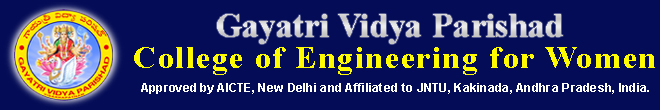 DEPARTMENT OF COMPUTER SCIENCE & ENGINEERINGLECTURE SCHEDULE CLASS		:	II B.TECH - II SEMESTER           REGULATION: R16                  BRANCH		:	Computer Science & EngineeringSUBJECT		:	Principles of Programming LanguagesACADEMIC YEAR  :	2017 - 2018FACULTY		:	Mrs. B. VIJAYA LAKSHMITEXT BOOKS:1. Robert W. Sebesta, “Concepts of Programming Languages”, Tenth Edition, Addison Wesley, 2012.2. Programming Langugaes, Principles & Paradigms, 2ed, Allen B Tucker, Robert E Noonan, TMHSignature of the Faculty					Signature of the HODUNIT No. & NameTopicNo. Of Classes(Hours required)UNIT - I :SYNTAX AND SEMANTICSLecture 1: Why to study Programming languagesLecture 2,3,4,5: Evolution of programming languagesLecture 6: Describing syntaxLecture 7: CFG,Parse Trees,AmbiguityLecture 8: EBNF,Attribute GrammerLecture 9,10,11: Describing semanticsLecture 12,13: Lexical analysisLecture 14: parsingLecture 15,16: Top down and bottom - up parsing16UNIT - II :DATA, DATA TYPES, AND BASIC STATEMENTSLecture 17: Names, variables Lecture 18: binding, type checking, scope, scope rules, lifetimeLecture 19: garbage collection, primitive data types, stringsLecture 20: array types, associative arrays, record types, union typesLecture 21:pointers and referencesLecture 22: Arithmetic expressionsLecture 23: overloaded operators, type conversionsLecture 24: relational and boolean expressions, assignment statements , mixed mode ssignmentsLecture 25,26: control structures – selection, iterations, branching, guarded Statements 10UNIT - III :SUBPROGRAMS AND IMPLEMENTATIONSLecture 27: Subprograms, design issuesLecture 28: Local referencing, parameter passing,Lecture 29: Overloaded methods, generic methodsLecture 30: Design issues for functionsLecture 31,32: Semantics of call and return, implementing simple SubprogramsLecture 33: Stack and dynamic local variablesLecture 34,35: Nested subprograms, blocks, dynamic scoping9UNIT - IV :OBJECT- ORIENTATION, CONCURRENCY, AND EVENT HANDLINGLecture 36: Object – orientation, design issues for OOP languages.Lecture 37,38: Implementation of object, oriented constructsLecture 39: ConcurrencyLecture 40: SemaphoresLecture 41,42: Monitors, message passing, threadsLecture 43: Statement level concurrencyLecture 44,45: Exception handling, event handling10UNIT - V:FUNCTIONAL PROGRAMMING LANGUAGESLecture 46,47: Introduction to lambda calculusLecture 48,49: fundamentals of functionalprogramming languagesLecture 50,51: Programming with Scheme,Lecture 52,53: Programming with ML8UNIT - VI :LOGIC PROGRAMMING LANGUAGESLecture 54,55: Introduction to logic and logic programmingLecture 56,57,58: Programming with PrologLecture 59,60: Multi - paradigm languages7                            Total number of classes required:        60                            Total number of classes required:        60                            Total number of classes required:        60